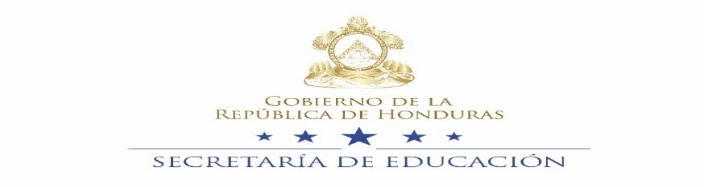 SUB-SECRETARÍA DE ASUNTOS TÉCNICO PEDAGÓGICOSDIRECCIÓN GENERAL DE CURRÍCULO Y EVALUACIÓNTÉRMINOS DE REFERENCIACONTRATACIÓN DE 2 COORDINADORES  DE CODIFICACIÓN EN EL ÁREA DE MATEMÁTICAS DEL CUARTO ESTUDIO REGIONAL COMPARATIVO Y EXPLICATIVO (ERCE) 2019CI-058-DGCE-DGA-SE-2019JUSTIFICACIÓNAntecedentesLa Secretaría de Educación como responsable de administrar la Educación Nacional en los niveles de su competencia, estratégicamente ha planificado la participación de Honduras en procesos de evaluación externa, con el propósito de atender los compromisos educativos para contribuir a las diferentes metas de la región en mejora de la calidad de la educación. (SE-PEI 2019).Por su parte La Dirección General de Currículo y Evaluación (DGCE) tiene como objetivo, administrar y coordinar el Sistema Nacional de Evaluación de la Calidad de la Educación y ofrecer a las autoridades educativas, las herramientas, instrumentos e información idónea para la toma de decisiones. En este marco se coordina la participación de Honduras en el Cuarto Estudio Regional Comparativo y Explicativo (ERCE), el cual es un proyecto de evaluación educativa realizado por el Laboratorio Latinoamericano de Evaluación de la Calidad de la Educación (LLECE), coordinado por la Oficina Regional de Educación para América Latina y el Caribe (OREALC/UNESCO Santiago. Organismo reconocido por los Ministros de Educación de la región, como  el principal mecanismo de monitoreo y seguimiento de La agenda mundial Educación 2030 (E2030) en el marco de los Objetivos de Desarrollo Sostenible (ODS). (UNESCO, 2017)El LLECE concentra a la mayoría de los sistemas educativos que aplican una misma medición de aprendizaje en un Estudio Regional Comparativo (ERCE) que tiene el propósito de obtener información a nivel nacional sobre los logros de aprendizaje alcanzados por los estudiantes de tercer (3°) y sexto (6°) grado de Educación Básica en las áreas de lectura, escritura, matemáticas y ciencias, a través, de la aplicación de  pruebas de comprobación de logros así como cuestionarios de factores asociados a estudiantes, docentes, familia y directores de centros educativos que participan en el estudio.Como parte del levantamiento de datos se requiere de la Coordinación del proceso de codificación de pruebas de matemáticas, por esta razón la Secretaria de Educación   se ve en la necesidad de contratar a dos personas para que se desempeñen como Coordinadores de Codificadores de Pruebas de Matemáticas de 3ro y 6to grado aplicadas.OBJETIVOSGeneralCoordinar el proceso de codificación de preguntas abiertas del área de Matemáticas, velando por la correcta aplicación de las pautas de corrección definidas. Específicos1. Realizar las actividades correspondientes a la codificación de manera eficiente.2. Cumplir con las metas definidas de codificación de ítems de respuesta abierta del área de matemáticas de 3ro y 6to grado.ALCANCE  DE  LOS  PRODUCTOS Actividades a DesarrollarRecibir la capacitación del proceso de codificación.Armar sets de material para distribuirlo entre los correctores cumpliendo tanto con la productividad estimada como con los mecanismos de monitoreo de calidad.Dirigir y supervisar el trabajo del personal de codificación atendiendo los mecanismos de corrección y protocolos establecidos en los manuales de codificación de Matemáticas.Realizar el proceso de doble corrección con los codificadores a su cargo.Realizar terceras correcciones a todas aquellas respuestas en que se haya detectado discrepancia entre los correctores.Realizar la calibración de correctores: revisar 2 veces al día las inconsistencias de sus equipos de codificadores, para poder hacer las terceras correcciones lo más rápido posible.Comparar y registrar en la plantilla respectiva la doble corrección de las preguntas abiertas de los codificadores del área de Matemáticas. Cumplir con las metas de codificación definidas, para efectuar la entrega de todo el material del área de Matemáticas aplicado en el tiempo establecido a fin de garantizar la eficiencia y eficacia del trabajo.Rendir informes de avance del proceso de codificación del área de ciencias naturales.  Presentar informe de trabajo de acuerdo al área de especialidad, para visto bueno y aprobación de la autoridad correspondiente y poder proceder al respectivo trámite de pago.Otras funciones inherentes al cargo que la Dirección General de Currículo y Evaluación determinen.PRODUCTOS DE LA CONSULTORÍAControles de entrega y recepción de material administrados.Base de Excel conformada de control de codificación doble.Informe del proceso de codificación de ítems de respuesta abierta: Deberá presentar un informe individual en forma física y digital ante la Dirección General de Currículo y Evaluación para su visto bueno y aprobación, requisito para el trámite de pago. Debe incluir al menos lo siguiente: Objetivo de la consultoría; Actividades diarias; detalle de Proceso realizado y Resultados obtenidos (detalle de las cantidades de ítem codificados por codificador y centro educativo). Fecha máxima de presentación 27 de noviembre del 2019).PERFIL DEL CONSULTORFormación AcadémicaPoseer como mínimo un título de Licenciatura en el área de Matemáticas Experiencia General y EspecíficaPoseer experiencia como docente de aula. Conocimiento básico de computación y paquetes estadísticos. Destreza para comunicarse fluidamente tanto en forma oral como escrita.Habilidad para dirigir y supervisar personal. Poseer técnicas didácticas para la transmisión de la información.Capacidad para analizar.Capacidad para generar informes estadísticos y de proceso.LUGAR DE TRABAJODirección General de Desarrollo Profesional antes INICE.PLAZO DE EJECUCIÓNLos Codificadores del área de Ciencias Naturales desarrollarán su trabajo en un período, Iniciando el 21 de Octubre al 29 de Noviembre del presente año, debiendo cumplir en este plazo con los productos esperados, siempre y cuando los mismos hayan sido aprobados por la Dirección General de Currículo y Evaluación. FORMA DE PAGOLa consultoría tendrá un costo de TREINTACINCO MIL LEMPIRAS EXACTOS (L.35,000.00) la forma de pago será contra entrega de productos esperados. DIRECCIÓN Y SUPERVISIÓNLa Dirección y supervisión de los consultores estará a cargo del funcionario asignado por la Dirección General de Currículo y Evaluación.IMPUESTOSSe hará deducible el 12.5% del monto total de la consultoría equivalente al pago de honorarios profesionales por concepto de pago de impuesto sobre la renta (ISR).X. GARANTÍA DE CUMPLIMIENTOEn los contratos de consultoría la garantía de cumplimiento se constituirá mediante retenciones equivalentes al diez por ciento (10%) de cada pago parcial por concepto  de los honorarios. En los contratos para el diseño o supervisión de obras también será exigible una garantía equivalente al   quince por ciento (15%) de honorarios con exclusión de costos. Según Artículo 106 de la Ley de Contratación del EstadoXI. MULTASEl contrato estará sujeto a lo establecido en el ARTÍCULO 76 de las Disposiciones Generales del Presupuesto de Ingresos y Egresos de la República, ejercicio fiscal 2019, publicadas en el Diario Oficial La Gaceta el 20 de Diciembre de 2018, el cual establece que: “En observancia a lo dispuesto en el Artículo 72, párrafos segundo y tercero, de la Ley de Contratación del Estado, la multa diaria aplicable se fija en cero punto treinta y seis por ciento (0.36%), en relación con el monto total del contrato por el incumplimiento del plazo y la misma debe especificarse tanto en el pliego de condiciones como en el contrato de Construcción y Supervisión de Obras Públicas.XII. CONDICIONES DE PARTICIPACIÓNLos interesados en participar deberán entregar  en la Dirección General de Adquisiciones, ubicada en el Edificio Principal de la Secretaría de Educación Primera avenida entre segunda y tercera calle, Comayagüela M.D.C., Honduras, C.A., a más tardar a las 5:00 p.m. del día Jueves 10 de Octubre  del año en curso, un sobre cerrado debidamente rotulado con su nombre completo, número de identidad, número y nombre del proceso para el cual desea aplicar, adjuntando lo siguiente:Currículo Vitae ProfesionalCopias de Títulos Diplomas referidos en el Currículo (no se tomaran en cuenta los currículos que no adjunten esta documentación, ya que la misma servirá de base para la ponderación)Copia de la Tarjeta de IdentidadCopia de PIN SIAFI (si no lo tiene puede tramitarlo posteriormente)Los interesados deberán estar suscritos al nuevo régimen de facturación (si aún no están inscritos podrán realizar el trámite posteriormente).Disponibilidad inmediata y de tiempo completoCopia de Tarjeta de Identidad.Antecedentes penales. Fotocopia de RTN.Tegucigalpa M.D.C. Septiembre de 2019.